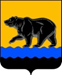 АДМИНИСТРАЦИЯ ГОРОДА НЕФТЕЮГАНСКАпостановлениег.НефтеюганскО внесении изменений в постановление администрации города Нефтеюганска от 15.11.2018 № 605-п «Об утверждении муниципальной программы города Нефтеюганска «Развитие жилищно-коммунального                                                        комплекса и повышение энергетической эффективности в городе Нефтеюганске»В соответствии с Федеральным законом от 06.10.2003 № 131-ФЗ                         «Об общих принципах организации местного самоуправления в Российской Федерации», постановлением Правительства Ханты-Мансийского автономного округа – Югры от 10.11.2023 № 561-п «О государственной программе Ханты-Мансийского автономного округа – Югры «Строительство», решением Думы города Нефтеюганска от 31.10.2018 № 483-VI «Об утверждении Стратегии социально-экономического развития муниципального образования города Нефтеюганск на период до 2030 года», постановлением администрации города Нефтеюганска от 18.04.2019 № 77-нп «О модельной муниципальной программе города Нефтеюганска, порядке принятия решения о разработке муниципальных программ города Нефтеюганска, их формирования, утверждения и реализации» администрация города Нефтеюганска постановляет: 1.Внести изменения в постановление администрации города Нефтеюганска от 15.11.2018 № 605-п «Об утверждении муниципальной программы города Нефтеюганска «Развитие жилищно-коммунального комплекса и повышение энергетической эффективности в городе Нефтеюганске» (с изменениями, внесенными постановлениями администрации города Нефтеюганска  от 20.02.2019 № 77-п, от 26.03.2019 № 130-п, от 24.04.2019 № 209-п, от 20.05.2019 № 256-п, от 19.06.2019 № 480-п, от 05.09.2019 № 877-п, от 11.10.2019 № 1096-п, от 14.11.2019 № 1274-п, от 19.12.2019 № 1456-п, от 25.12.2019 № 1482-п, от 17.02.2020 № 245-п, от 24.03.2020 № 451-п, от 17.04.2020 № 598-п, от 25.05.2020 № 834-п, от 18.06.2020 № 937-п, от 23.09.2020 № 1578-п, от 14.10.2020 № 1750-п, от 20.11.2020 № 2017-п, от 21.12.2020 № 2232-п, от 23.03.2021 № 388-п, от 19.04.2021 № 532-п, от 02.06.2021 № 821-п, от 22.06.2021 № 988-п, от 07.07.2021 № 1111-п, от 21.09.2021 № 1583-п, от 06.10.2021 № 1692-п, от 23.11.2021 № 1979-п, от 25.11.2021 № 1996-п, от 30.12.2021 № 2263-п, от 12.01.2022 № 17-п,  от 31.01.2022 № 124-п, от 16.03.2022 № 432-п, от 08.04.2022 № 630-п, от 12.05.2022 № 852-п, от 20.05.2022 № 931-п, от 23.06.2022  № 1218-п, от 02.08.2022 № 1539-п, от 30.08.2022 № 1741-п, от 03.10.2022 № 1996-п, от 14.10.2022 № 2103-п, от 08.11.2022 № 2278-п, от 21.11.2022 № 2368-п, от 20.12.2022 № 2644-п, от 30.12.2022 № 2739-п, от 14.02.2023 № 140-п, от 21.03.2023 № 287-п, от 25.04.2023 № 513-п, от 19.05.2023 № 627-п, от 14.06.2023 № 743-п, 10.07.2023 № 866-п, от 22.08.2023 № 1056-п, от 19.09.2023 № 1192-п, от 13.10.2023 № 1332-п, от 09.11.2023 № 1474-п, от 27.12.2023 № 1874-п,                                 от 29.12.2023 № 1886-п, от 15.02.2024 № 283-п, от 03.04.2024 № 640-п), а именно: в приложении к постановлению: 1.1.В паспорте муниципальной программы города Нефтеюганска «Развитие жилищно-коммунального комплекса и повышение энергетической эффективности в городе Нефтеюганске»: 1.1.1.Строку «Ответственный исполнитель муниципальной программы» изложить в следующей редакции:«».1.1.2.Строку «Объемы финансового обеспечения за весь период реализации» изложить в следующей редакции:« ».1.2.Таблицы 3, 4, 5, 6 муниципальной программы изложить согласно приложению к настоящему постановлению.2.Департаменту по делам администрации города (Филинова Н.В.) разместить постановление на официальном сайте органов местного самоуправления города Нефтеюганска.Временно исполняющий полномочияглавы города Нефтеюганска   				                       Н.С.Халезова                Приложение к постановлению администрации города от 15.05.2024 № 933-п    Таблица 3Показатели муниципальной программыТаблица 4План достижения показателей муниципальной программы в 2024 годуТаблица 5Структура муниципальной программыТаблица 6Финансовое обеспечение муниципальной программыОтветственный исполнитель муниципальной программыДепартамент жилищно-коммунального хозяйства администрации города Нефтеюганска (далее - ДЖКХ)Заместитель главы города – директор департамента Якубова Элнара ДжабаровнаОбъемы финансового обеспечения за весь период реализации8 115 995,10025 тыс.руб.№ п/пНаименование показателяУровень показателяПризнак возрастания/ убыванияЕдиница измерения (по ОКЕИ)Базовое значениеБазовое значениеЗначение показателя по годамЗначение показателя по годамЗначение показателя по годамЗначение показателя по годамДокументОтветственный за достижение показателяСвязь с показателями национальных целейИнформационная система № п/пНаименование показателяУровень показателяПризнак возрастания/ убыванияЕдиница измерения (по ОКЕИ)значениегод2024202520262027-2030ДокументОтветственный за достижение показателяСвязь с показателями национальных целейИнформационная система 123456789101112131415Цель 1 «Обеспечение надежности и качества предоставления жилищно-коммунальных услуг и развития» Цель 1 «Обеспечение надежности и качества предоставления жилищно-коммунальных услуг и развития» Цель 1 «Обеспечение надежности и качества предоставления жилищно-коммунальных услуг и развития» Цель 1 «Обеспечение надежности и качества предоставления жилищно-коммунальных услуг и развития» Цель 1 «Обеспечение надежности и качества предоставления жилищно-коммунальных услуг и развития» Цель 1 «Обеспечение надежности и качества предоставления жилищно-коммунальных услуг и развития» Цель 1 «Обеспечение надежности и качества предоставления жилищно-коммунальных услуг и развития» Цель 1 «Обеспечение надежности и качества предоставления жилищно-коммунальных услуг и развития» Цель 1 «Обеспечение надежности и качества предоставления жилищно-коммунальных услуг и развития» Цель 1 «Обеспечение надежности и качества предоставления жилищно-коммунальных услуг и развития» Цель 1 «Обеспечение надежности и качества предоставления жилищно-коммунальных услуг и развития» Цель 1 «Обеспечение надежности и качества предоставления жилищно-коммунальных услуг и развития» Цель 1 «Обеспечение надежности и качества предоставления жилищно-коммунальных услуг и развития» Цель 1 «Обеспечение надежности и качества предоставления жилищно-коммунальных услуг и развития» Цель 1 «Обеспечение надежности и качества предоставления жилищно-коммунальных услуг и развития» 1.1Количество реконструированных объектов коммунального значения  ГП Шт.-20221---Постановление ХМАО-Югры от 10.11.2023 № 561-пДепартамент градостроительства и земельных отношений (далее-ДГиЗО)1.2Процент обеспечения помывок льготных категорий граждан (не менее 100%) от всех обратившихся за мерами социальной поддержки в виде льготного пользования услугами городской бани%1002022100100100п.15 ст.16 ФЗ от 06.10.2003 № 131-ФЗ «Об общих принципах организации местного самоуправления в РФ».  Решение Думы города Нефтеюганска от 25.04.2012 № 276-V «О дополнительных мерах социальной поддержки для отдельных категорий граждан в городе Нефтеюганске»ДЖКХ1.3Обеспечение вывоза бытовых сточных вод от многоквартирных жилых домов, подключенных к централизованной системе водоснабжения, оборудованных внутридомовой системой водоотведения и не подключенных к сетям централизованной системы водоотведения на территории города Нефтеюганска (не менее 100% домов от количества домов, предусмотренных графиком откачки и вывоза бытовых сточных вод).%1002022 100100100п.4 ст.16  ФЗ от 06.10.2003 № 131-ФЗ «Об общих принципах организации местного самоуправления в РФ».  ДЖКХ1.4Обеспечение газоснабжением территории города НефтеюганскаВозрастанияКм.020220,112--3,06Постановление ХМАО-Югры от 10.11.2023 № 561-пДГиЗОЦель 2 «Повышение доступности и качества жилищных услуг» Цель 2 «Повышение доступности и качества жилищных услуг» Цель 2 «Повышение доступности и качества жилищных услуг» Цель 2 «Повышение доступности и качества жилищных услуг» Цель 2 «Повышение доступности и качества жилищных услуг» Цель 2 «Повышение доступности и качества жилищных услуг» Цель 2 «Повышение доступности и качества жилищных услуг» Цель 2 «Повышение доступности и качества жилищных услуг» Цель 2 «Повышение доступности и качества жилищных услуг» Цель 2 «Повышение доступности и качества жилищных услуг» Цель 2 «Повышение доступности и качества жилищных услуг» Цель 2 «Повышение доступности и качества жилищных услуг» Цель 2 «Повышение доступности и качества жилищных услуг» Цель 2 «Повышение доступности и качества жилищных услуг» Цель 2 «Повышение доступности и качества жилищных услуг» 2.1Количество отремонтированных жилых помещений муниципального жилищного фондашт202022312020ч.3 ст. 156 ЖК РФДЖКХ2.2Обеспечение выполнения минимального перечня услуг и работ, необходимых для обеспечения надлежащего содержания общего имущества в многоквартирном доме (не менее 100%) от работ и услуг, предусмотренных договором (управления или содержания)%1002022100100100ч.3 ст. 156 ЖК РФ, ч.4 ст.155 ЖК РФДЖКХДепартамент муниципального имущества (далее-ДМИ)2.3Исполнение запланированных работ по проведению капитального ремонта в МКД вследствие возникновения неотложной необходимости%1002022100100100ч.1 ст. 14 ЖК РФДЖКХЦель 3 «Энергосбережение»Цель 3 «Энергосбережение»Цель 3 «Энергосбережение»Цель 3 «Энергосбережение»Цель 3 «Энергосбережение»Цель 3 «Энергосбережение»Цель 3 «Энергосбережение»Цель 3 «Энергосбережение»Цель 3 «Энергосбережение»Цель 3 «Энергосбережение»Цель 3 «Энергосбережение»Цель 3 «Энергосбережение»Цель 3 «Энергосбережение»Цель 3 «Энергосбережение»Цель 3 «Энергосбережение»3.1Доля объема электрической энергии, расчеты за которую осуществляются с использованием приборов учета, в общем объеме электрической энергии, потребляемой (используемой) на территории муниципального образованияВозрастания%96,4202297,50100,0100,0Постановление Правительства РФ от 11.02.2021 № 161.Департамент по делам администрации (далее-ДДА) Департамент образования (далее-ДО)Комитет физической культуры и спорта (далее-КФКиС)Комитет культуры и туризма (далее-ККиТ)ДЖКХДМИДгиЗООрганизации коммунального комплекса (далее-ОКК)Управляющие компании товарищества собственников жилья(далее-УК и ТСЖ)Ресурс снабжающие организации (далее-РО)3.2.Доля объема тепловой энергии, расчеты за которую осуществляются с использованием приборов учета, в общем объеме тепловой энергии, потребляемой (используемой) на территории муниципального образованияВозрастания%82,6202283,2085,085,0Постановление Правительства РФ от 11.02.2021 № 161.ДДАДОКФКиСКкиТДЖКХ        ДМИДгиЗООКК УК и ТСЖРО3.3.Доля объема холодной воды, расчеты за которую осуществляются с использованием приборов учета, в общем объеме воды, потребляемой (используемой) на территории муниципального образованияВозрастания%93,4202293,695,095,0Постановление Правительства РФ от 11.02.2021 № 161.ДДАДОКФКиСКкиТДЖКХ        ДМИДгиЗООКК УК и ТСЖРО3.4.Доля объема горячей воды, расчеты за которую осуществляются с использованием приборов учета, в общем объеме воды, потребляемой (используемой) на территории муниципального образованияВозрастания%84,5202285,586,086,0Постановление Правительства РФ от 11.02.2021 № 161.ДДАДОКФКиСКкиТДЖКХ        ДМИДгиЗООККУК и ТСЖРО3.5.Доля объема природного газа, расчеты за который осуществляются с использованием приборов учета, в общем объеме природного газа, потребляемого (используемого) на территории муниципального образованияВозрастания%97,0202297,097,597,5Постановление Правительства РФ от 11.02.2021 № 161.ДЖКХОККУК и ТСЖРО3.6.Удельный расход электрической энергии на снабжение органов местного самоуправления и муниципальных учреждений (в расчете на 1 кв. метр общей площади)УбываниякВт*ч/м²48,5202248,4446,046,0Постановление Правительства РФ от 11.02.2021 № 161.ДДАДОКФКиСКкиТДЖКХ        ДМИДгиЗО3.7.Удельный расход тепловой энергии на снабжение органов местного самоуправления и муниципальных учреждений (в расчете на 1 кв. метр общей площади)Гкал/м²0,2220220,220,220,22Постановление Правительства РФ от 11.02.2021 № 161.ДДАДОКФКиСКкиТДЖКХ        ДМИДгиЗО3.8.Удельный расход холодной воды на снабжение органов местного самоуправленияи муниципальных учреждений (в расчете на 1 человека)Убываниям³/чел.4,7520224,734,734,72Постановление Правительства РФ от 11.02.2021 № 161.ДДАДОКФКиСКкиТДЖКХ        ДМИДгиЗО3.9.Удельный расход горячей воды на снабжение органов местного самоуправления и муниципальных учреждений (в расчете на 1 человека)м³/чел0,6620220,660,660,66Постановление Правительства РФ от 11.02.2021 № 161.ДДАДОКФКиСКкиТДЖКХ        ДМИДгиЗО3.10.Удельный расход тепловой энергии в многоквартирных домах (в расчете на 1 кв. метр общей площади)УбыванияГкал/м²0,3420220,330,300,30Постановление Правительства РФ от 11.02.2021 № 161.УК и ТСЖ ОККРО3.11.Удельный расход холодной воды в многоквартирных домах (в расчете на 1 жителя)Убываниям³/чел.30,6202230,530,530,5Постановление Правительства РФ от 11.02.2021 № 161.УК и ТСЖОККРО3.12.Удельный расход горячей воды в многоквартирных домах (в расчете на 1 жителя)Убываниям³/чел.15,17202215,1615,1015,10Постановление Правительства РФ от 11.02.2021 № 161.УК и ТСЖОККРО3.13.Удельный расход электрической энергии в многоквартирных домах (в расчете на 1 кв. метр общей площади)кВт*ч/м²40,7202240,740,740,7Постановление Правительства РФ от 11.02.2021 № 161.УК и ТСЖОККРО3.14.Доля потерь тепловой энергии при ее передаче в общем объеме переданной тепловой энергииУбывания%9,3620229,369,309,30Постановление Правительства РФ от 11.02.2021 № 161.ОКК3.15.Доля потерь воды при ее передаче в общем объеме переданной водыУбывания%13,1202213,113,112,0Постановление Правительства РФ от 11.02.2021 № 161.ОКК3.16.Удельный расход электрической энергии, потребляемой в технологическом процессе транспортировки питьевой воды, на единицу объема транспортируемой водыУбываниякВт*ч/куб.м0,3420220,330,320,32Постановление Правительства РФ от 11.02.2021 № 161.ОККЦель 4 «Повышение качества условий проживания населения за счет формирования благоприятной среды проживания граждан»Цель 4 «Повышение качества условий проживания населения за счет формирования благоприятной среды проживания граждан»Цель 4 «Повышение качества условий проживания населения за счет формирования благоприятной среды проживания граждан»Цель 4 «Повышение качества условий проживания населения за счет формирования благоприятной среды проживания граждан»Цель 4 «Повышение качества условий проживания населения за счет формирования благоприятной среды проживания граждан»Цель 4 «Повышение качества условий проживания населения за счет формирования благоприятной среды проживания граждан»Цель 4 «Повышение качества условий проживания населения за счет формирования благоприятной среды проживания граждан»Цель 4 «Повышение качества условий проживания населения за счет формирования благоприятной среды проживания граждан»Цель 4 «Повышение качества условий проживания населения за счет формирования благоприятной среды проживания граждан»Цель 4 «Повышение качества условий проживания населения за счет формирования благоприятной среды проживания граждан»Цель 4 «Повышение качества условий проживания населения за счет формирования благоприятной среды проживания граждан»Цель 4 «Повышение качества условий проживания населения за счет формирования благоприятной среды проживания граждан»Цель 4 «Повышение качества условий проживания населения за счет формирования благоприятной среды проживания граждан»Цель 4 «Повышение качества условий проживания населения за счет формирования благоприятной среды проживания граждан»Цель 4 «Повышение качества условий проживания населения за счет формирования благоприятной среды проживания граждан»4.1Площадь земель общего пользования, подлежащая содержаниютыс. м21 977,7320221 977,731 977,731 977,73Ст.45.1 ФЗ от 06.10.2003 № 131-ФЗ «Об общих принципах организации местного самоуправления в РФ».ДЖКХ4.2Площадь земель общего пользования, подлежащая содержанию в зимний периодтыс. м2591,5620221 151,6501 151,6501 151,650Ст.45.1 ФЗ от 06.10.2003 № 131-ФЗ «Об общих принципах организации местного самоуправления в РФ».ДЖКХ4.3Количество отловленных безнадзорных животныхВозрастанияШт.1802022215 140175Закон ХМАО – Югры от 10.12.2019 №89-оз «О наделении органов местного самоуправления муниципальных образований ХМАО-Югры отдельным государственным полномочием ХМАО-Югры по организации мероприятий при осуществлении деятельности по обращению с животными без владельцев»ДЖКХ4.4Содержание животных, оставленных в приюте на пожизненном содержании (агрессивных), находящихся в муниципальной собственностиШт.02022385--.Ст. 231 Гражданского кодекса Российской Федерации (часть первая)» от 30.11.1994 N 51-ФЗДЖКХ4.5Ликвидация несанкционированных свалокНПУбываниякуб.м.1010202210 000320320Указа Президента Российской Федерации от 7 мая 2018 года № 204 «О национальных целях и стратегических задачах развития Российской Федерации на период до 2024 года»ДЖКХНациональный проект РФ «Экология»4.6Площадь проведенной дезинфекции, дератизациитыс. м244362022443644364436Закон ХМАО-Югры от 23.12.2016 №102-оз «О наделении органов местного самоуправления муниципальных образований ханты-мансийского автономного округа – югры отдельными государственными полномочиями по организации осуществления мероприятий по проведению дезинсекции и дератизации в Ханты-мансийском автономном округе – Югре»ДЖКХ4.7Обеспечение надлежащего содержания модульных туалетов на территории города Нефтеюганска (не менее 100% от предусмотренных регламентом работ)%02022100--п.11, п.15 ст.16  ФЗ от 06.10.2003 № 131-ФЗ «Об общих принципах организации местного самоуправления в РФ».  ДЖКХ4.8Санитарная очистка береговой линии от мусора в границах городакм5,320225,35,35,3Постановление Правительства Ханты-Мансийского автономного округа – Югры от 10.11.2023 №566-п «О государственной программе Ханты-Мансийского автономного округа – Югры «Экологическая безопасность»ДЖКХ4.9Количество отремонтированных детских игровых площадокВозрастанияШт.02022056Ст.45.1 ФЗ от 06.10.2003 № 131-ФЗ «Об общих принципах организации местного самоуправления в РФ».ДЖКХ4.10Количество отремонтированных спортивных площадокВозрастанияШт.02022023Ст.45.1 ФЗ от 06.10.2003 № 131-ФЗ «Об общих принципах организации местного самоуправления в РФ».ДЖКХ4.11Устройство покрытия пешеходных дорожек, тротуаров (в т.ч., ремонт)Возрастаниям202022143,551 5001 500Ст.45.1 ФЗ от 06.10.2003 № 131-ФЗ «Об общих принципах организации местного самоуправления в РФ».ДЖКХ4.12Устройство асфальтобетонного покрытия проездов (в т.ч. ремонт)Возрастаниям2020229530 00030 000Ст.45.1 ФЗ от 06.10.2003 № 131-ФЗ «Об общих принципах организации местного самоуправления в РФ».ДЖКХ4.13Количество установленных детских игровых площадокШт.5202221010Ст.45.1 ФЗ от 06.10.2003 № 131-ФЗ «Об общих принципах организации местного самоуправления в РФ».ДЖКХ4.14Количество установленных спортивных площадокВозрастанияШт.02022055Ст.45.1 ФЗ от 06.10.2003 № 131-ФЗ «Об общих принципах организации местного самоуправления в РФ».ДЖКХ4.15Количество высаженных деревьев и кустарниковВозрастания Шт.10/3002022310/30050/30050/300Ст.45.1 ФЗ от 06.10.2003 № 131-ФЗ «Об общих принципах организации местного самоуправления в РФ».ДЖКХ4.16Процент горения (не менее 95%) от всех объектов уличного, дворового освещения и иллюминации в городе Нефтеюганске, находящихся на обслуживании получателя субсидии%952022959595п.4 ст.16  ФЗ от 06.10.2003 № 131-ФЗ «Об общих принципах организации местного самоуправления в РФ».  ДЖКХ 4.17Общая площадь восстановленных, в том числе рекультивированных земель подверженных негативному воздействию накопленного вреда окружающей средеНПУбыванияга020221100  Указа Президента Российской Федерации от 7 мая 2018 года № 204 «О национальных целях и стратегических задачах развития Российской Федерации на период до 2024 года»ДЖКХНациональный проект РФ «Экология»4.18.Количество благоустроенных дворовых и общественных территорий НПУбыванияшт152022320Указ Президента Российской Федерации от 07.05.2018.№ 204 «О национальных  целях и стратегических задачах развития Российской Федерации на период до 2024 года»Ст. 210 ч. 1 ГК РФСт.45.1 ФЗ от 06.10.2003 № 131-ФЗ «Об общих принципах организации местного самоуправления в РФ».ДЖКХДгиЗОНациональный проект «Жилье и городская среда»4.19.Доля граждан, принявших участие в решении вопросов развития городской среды от общего количества граждан в возрасте от 14 лет, проживающих в муниципальных образованиях, на территории которых реализуются проектыпо созданию комфортной городской средыНП%172022303030Указ Президента Российской Федерации от 07.05.2018 № 204 «О национальных целях и стратегических задачах развития Российской Федерации на период до 2024 года»ДЖКХНациональный проект «Жилье и городская среда»4.20.Количество установленных контейнерных площадок на территории города Нефтеюганскашт0202225Ст. 210 ч. 1 ГК РФСт.45.1 ФЗ от 06.10.2003 № 131-ФЗ «Об общих принципах организации местного самоуправления в РФ».ДЖКХ4.21.Количество приобретенных и установленных бетонных ограждений (полусфер)Шт.0202215Ст.45.1 ФЗ от 06.10.2003 № 131-ФЗ «Об общих принципах организации местного самоуправления в РФ».ДЖКХ4.22.Наличие у получателя субсидии проектно-изыскательской работы по рекультивации объекта «Полигон по обезвреживанию твердых бытовых отходов, расположенного по адресу: ХМАО – Югра, Нефтеюганский район, правая сторона 24 км автодороги государственной экологической экспертизы и сметно-ценовой документацииНаличие/отсутствие02022НаличиеФЗ от 06.10.2003 № 131-ФЗ «Об общих принципах организации местного самоуправления в РФ».  ДЖКХ4.23.Дезинсекция и дератизация контейнерных площадок для накопления ТКОШт.02022165Ст. 210 ч. 1 ГК РФСт.45.1 ФЗ от 06.10.2003 № 131-ФЗ «Об общих принципах организации местного самоуправления в РФ».ДЖКХ4.24.Приобретение и установка урн для мусораШт.0202297Ст. 210 ч. 1 ГК РФСт.45.1 ФЗ от 06.10.2003 № 131-ФЗ «Об общих принципах организации местного самоуправления в РФ».ДЖКХЦель 5 «Обеспечение реализации муниципальной программы»Цель 5 «Обеспечение реализации муниципальной программы»Цель 5 «Обеспечение реализации муниципальной программы»Цель 5 «Обеспечение реализации муниципальной программы»Цель 5 «Обеспечение реализации муниципальной программы»Цель 5 «Обеспечение реализации муниципальной программы»Цель 5 «Обеспечение реализации муниципальной программы»Цель 5 «Обеспечение реализации муниципальной программы»Цель 5 «Обеспечение реализации муниципальной программы»Цель 5 «Обеспечение реализации муниципальной программы»Цель 5 «Обеспечение реализации муниципальной программы»Цель 5 «Обеспечение реализации муниципальной программы»Цель 5 «Обеспечение реализации муниципальной программы»Цель 5 «Обеспечение реализации муниципальной программы»5.1Удовлетворенность населения деятельностью органов местного самоуправления (процентов от числа опрошенных) (по сферам деятельности)ВДЛВозрастания%602022656565Распоряжение Правительства ХМАО – Югры от 15.03.2013 N 92-рп ДЖКХЦель 6 «Обеспечение надежности и качества поставки коммунальных ресурсов»Цель 6 «Обеспечение надежности и качества поставки коммунальных ресурсов»Цель 6 «Обеспечение надежности и качества поставки коммунальных ресурсов»Цель 6 «Обеспечение надежности и качества поставки коммунальных ресурсов»Цель 6 «Обеспечение надежности и качества поставки коммунальных ресурсов»Цель 6 «Обеспечение надежности и качества поставки коммунальных ресурсов»Цель 6 «Обеспечение надежности и качества поставки коммунальных ресурсов»Цель 6 «Обеспечение надежности и качества поставки коммунальных ресурсов»Цель 6 «Обеспечение надежности и качества поставки коммунальных ресурсов»Цель 6 «Обеспечение надежности и качества поставки коммунальных ресурсов»Цель 6 «Обеспечение надежности и качества поставки коммунальных ресурсов»Цель 6 «Обеспечение надежности и качества поставки коммунальных ресурсов»Цель 6 «Обеспечение надежности и качества поставки коммунальных ресурсов»Цель 6 «Обеспечение надежности и качества поставки коммунальных ресурсов»Цель 6 «Обеспечение надежности и качества поставки коммунальных ресурсов»6.1Доля замены ветхих инженерных сетей теплоснабжения, водоснабжения, водоотведения от общей протяженности ветхих инженерных сетей теплоснабжения, водоснабжения, водоотведенияГПВозрастания%2,620222,82,92,9Постановление ХМАО-Югры от 10.11.2023 № 561-пДЖКХ6.2Выполнение капитального ремонта объектов централизованных систем водоснабжения и водоотведения, предусмотренных к реализации планом мероприятий по капитальному ремонту (100% по каждому мероприятию)%1002022100--Постановление ХМАО-Югры от 10.11.2023 № 561-пДЖКХ6.3.Доля населения, обеспеченного качественной питьевой водой из систем централизованного водоснабжения%02022100100100Постановление ХМАО-Югры от 10.11.2023 № 561-пДЖКХДГиЗОЦель 7 «Обустройство, использование, защита и охрана городских лесов»Цель 7 «Обустройство, использование, защита и охрана городских лесов»Цель 7 «Обустройство, использование, защита и охрана городских лесов»Цель 7 «Обустройство, использование, защита и охрана городских лесов»Цель 7 «Обустройство, использование, защита и охрана городских лесов»Цель 7 «Обустройство, использование, защита и охрана городских лесов»Цель 7 «Обустройство, использование, защита и охрана городских лесов»Цель 7 «Обустройство, использование, защита и охрана городских лесов»Цель 7 «Обустройство, использование, защита и охрана городских лесов»Цель 7 «Обустройство, использование, защита и охрана городских лесов»Цель 7 «Обустройство, использование, защита и охрана городских лесов»Цель 7 «Обустройство, использование, защита и охрана городских лесов»Цель 7 «Обустройство, использование, защита и охрана городских лесов»Цель 7 «Обустройство, использование, защита и охрана городских лесов»7.1Устройство минерализованной полосыКм.020222,2--Решение думы города Нефтеюганска от 23.12.2013 №727 «Об утверждении Правил благоустройства территории муниципального образования город Нефтеюганск»ДЖКХ№ п/пПоказатели комплекса процессных мероприятийУровень показателяЕдиница измерения(по ОКЕИ)Плановые значения по месяцамПлановые значения по месяцамПлановые значения по месяцамПлановые значения по месяцамПлановые значения по месяцамПлановые значения по месяцамПлановые значения по месяцамПлановые значения по месяцамПлановые значения по месяцамПлановые значения по месяцамПлановые значения по месяцамНа конец 2024 года№ п/пПоказатели комплекса процессных мероприятийУровень показателяЕдиница измерения(по ОКЕИ)янв.Фев.Мартапр.Майиюньиюльавг.Сен.Окт.Ноя.На конец 2024 года1.Обеспечение надежности и качества предоставления жилищно-коммунальных услуг и развитияОбеспечение надежности и качества предоставления жилищно-коммунальных услуг и развитияОбеспечение надежности и качества предоставления жилищно-коммунальных услуг и развитияОбеспечение надежности и качества предоставления жилищно-коммунальных услуг и развитияОбеспечение надежности и качества предоставления жилищно-коммунальных услуг и развитияОбеспечение надежности и качества предоставления жилищно-коммунальных услуг и развитияОбеспечение надежности и качества предоставления жилищно-коммунальных услуг и развитияОбеспечение надежности и качества предоставления жилищно-коммунальных услуг и развитияОбеспечение надежности и качества предоставления жилищно-коммунальных услуг и развитияОбеспечение надежности и качества предоставления жилищно-коммунальных услуг и развитияОбеспечение надежности и качества предоставления жилищно-коммунальных услуг и развитияОбеспечение надежности и качества предоставления жилищно-коммунальных услуг и развитияОбеспечение надежности и качества предоставления жилищно-коммунальных услуг и развитияОбеспечение надежности и качества предоставления жилищно-коммунальных услуг и развитияОбеспечение надежности и качества предоставления жилищно-коммунальных услуг и развития1.1.Процент обеспечения помывок льготных категорий граждан (не менее 100%) от всех обратившихся за мерами социальной поддержки в виде льготного пользования услугами городской бани%1001001001001001001001001001001001001.2.Обеспечение вывоза бытовых сточных вод от многоквартирных жилых домов, подключенных к централизованной системе водоснабжения, оборудованных внутридомовой системой водоотведения и не подключенных к сетям централизованной системы водоотведения на территории города Нефтеюганска (не менее 100% домов от количества домов, предусмотренных графиком откачки и вывоза бытовых сточных вод)%1001001001001001001001001001001001001.3.Обеспечение газоснабжением территории города Нефтеюганскакм0,112 2.Повышение доступности и качества жилищных услугПовышение доступности и качества жилищных услугПовышение доступности и качества жилищных услугПовышение доступности и качества жилищных услугПовышение доступности и качества жилищных услугПовышение доступности и качества жилищных услугПовышение доступности и качества жилищных услугПовышение доступности и качества жилищных услугПовышение доступности и качества жилищных услугПовышение доступности и качества жилищных услугПовышение доступности и качества жилищных услугПовышение доступности и качества жилищных услугПовышение доступности и качества жилищных услугПовышение доступности и качества жилищных услугПовышение доступности и качества жилищных услуг2.1.Количество отремонтированных жилых помещений муниципального жилищного фондашт312.2.Обеспечение выполнения минимального перечня услуг и работ, необходимых для обеспечения надлежащего содержания общего имущества в многоквартирном доме (не менее 100%) от работ и услуг, предусмотренных договором (управления или содержания)%1002.3.Исполнение запланированных работ по проведению капитального ремонта в МКД вследствие возникновения неотложной необходимости%1003.Энергосбережение Энергосбережение Энергосбережение Энергосбережение Энергосбережение Энергосбережение Энергосбережение Энергосбережение Энергосбережение Энергосбережение Энергосбережение Энергосбережение Энергосбережение Энергосбережение Энергосбережение 3.1.Доля объема электрической энергии, расчеты за которую осуществляются с использованием приборов учета, в общем объеме электрической энергии, потребляемой (используемой) на территории муниципального образования%97,503.2.Доля объема тепловой энергии, расчеты за которую осуществляются с использованием приборов учета, в общем объеме тепловой энергии, потребляемой (используемой) на территории муниципального образования%83,203.3.Доля объема холодной воды, расчеты за которую осуществляются с использованием приборов учета, в общем объеме воды, потребляемой (используемой) на территории муниципального образования%93,63.4.Доля объема горячей воды, расчеты за которую осуществляются с использованием приборов учета, в общем объеме воды, потребляемой (используемой) на территории муниципального образования%85,53.5.Доля объема природного газа, расчеты за который осуществляются с использованием приборов учета, в общем объеме природного газа, потребляемого (используемого) на территории муниципального образования%97,03.6.Удельный расход электрической энергии на снабжение органов местного самоуправления и муниципальных учреждений (в расчете на 1 кв. метр общей площади)кВт*ч/м²48,443.7.Удельный расход тепловой энергии на снабжение органов местного самоуправления и муниципальных учреждений (в расчете на 1 кв. метр общей площади)Гкал/м²0,223.8.Удельный расход холодной воды на снабжение органов местного самоуправления и муниципальных учреждений (в расчете на 1 человека)м³/чел.4,733.9.Удельный расход горячей воды на снабжение органов местного самоуправления и муниципальных учреждений (в расчете на 1 человека)м³/чел0,663.10.Удельный расход тепловой энергии в многоквартирных домах (в расчете на 1 кв. метр общей площади)Гкал/м²0,333.11.Удельный расход холодной воды в многоквартирных домах (в расчете на 1 жителя)м³/чел.30,53.12.Удельный расход горячей воды в многоквартирных домах (в расчете на 1 жителя)м³/чел.15,163.13.Удельный расход электрической энергии в многоквартирных домах (в расчете на 1 кв. метр общей площади)кВт*ч/м²40,73.14.Доля потерь тепловой энергии при ее передаче в общем объеме переданной тепловой энергии%9,363.15.Доля потерь воды при ее передаче в общем объеме переданной воды%13,13.16.Удельный расход электрической энергии, потребляемой в технологическом процессе транспортировки питьевой воды, на единицу объема транспортируемой водыкВт*ч/куб.м0,334.Повышение качества условий проживания населения за счет формирования благоприятной среды проживания гражданПовышение качества условий проживания населения за счет формирования благоприятной среды проживания гражданПовышение качества условий проживания населения за счет формирования благоприятной среды проживания гражданПовышение качества условий проживания населения за счет формирования благоприятной среды проживания гражданПовышение качества условий проживания населения за счет формирования благоприятной среды проживания гражданПовышение качества условий проживания населения за счет формирования благоприятной среды проживания гражданПовышение качества условий проживания населения за счет формирования благоприятной среды проживания гражданПовышение качества условий проживания населения за счет формирования благоприятной среды проживания гражданПовышение качества условий проживания населения за счет формирования благоприятной среды проживания гражданПовышение качества условий проживания населения за счет формирования благоприятной среды проживания гражданПовышение качества условий проживания населения за счет формирования благоприятной среды проживания гражданПовышение качества условий проживания населения за счет формирования благоприятной среды проживания гражданПовышение качества условий проживания населения за счет формирования благоприятной среды проживания гражданПовышение качества условий проживания населения за счет формирования благоприятной среды проживания гражданПовышение качества условий проживания населения за счет формирования благоприятной среды проживания граждан4.1.Площадь земель общего пользования, подлежащая содержаниютыс. м21 977,731 977,731 977,731 977,731 977,731 977,731 977,731 977,731 977,731 977,731 977,731 977,734.2.Площадь земель общего пользования, подлежащая содержанию в зимний периодтыс. м21 151,6501 151,6501 151,6501 151,6501 151,6501 151,6501 151,6504.3.Количество отловленных безнадзорных животныхШт.2154.4.Содержание животных, оставленных в приюте на пожизненном содержании (агрессивных), находящихся в муниципальной собственностиШт.3854.5.Площадь проведенной дезинфекции, дератизациитыс. м244364436443644364.6.Обеспечение надлежащего содержания модульных туалетов на территории города Нефтеюганска (не менее 100% от предусмотренных регламентом работ)%1004.7.Санитарная очистка береговой линии от мусора в границах городакм5,34.8.Количество высаженных деревьев и кустарниковШт.310/300310/3004.9.Процент горения (не менее 95%) от всех объектов уличного, дворового освещения и иллюминации в городе Нефтеюганске, находящихся на обслуживании получателя субсидии%954.10.Количество установленных контейнерных площадок на территории города НефтеюганскаШт.25254.11.Количество установленных детских игровых площадокШт.224.12.Количество приобретенных и установленных бетонных ограждений (полусфер)Шт.15154.13.Наличие у получателя субсидии проектно-изыскательской работы по рекультивации объекта «Полигон по обезвреживанию твердых бытовых отходов, расположенного по адресу: ХМАО – Югра, Нефтеюганский район, правая сторона 24 км автодороги государственной экологической экспертизы и сметно-ценовой документацииНаличие/отсутствиеНаличие4.14.Дезинсекция и дератизация контейнерных площадок для накопления ТКО (ежемесячно)Шт.1651651651651654.15.Приобретение и установка урн для мусораШт.97974.16.Устройство покрытия пешеходных дорожек, тротуаров (в т.ч., ремонт)м2143,55143,554.17.Устройство асфальтобетонного покрытия проездов (в т.ч. ремонт)м295954.18.Количество благоустроенных дворовых и общественных территорийШт.335Обеспечение реализации муниципальной программыОбеспечение реализации муниципальной программыОбеспечение реализации муниципальной программыОбеспечение реализации муниципальной программыОбеспечение реализации муниципальной программыОбеспечение реализации муниципальной программыОбеспечение реализации муниципальной программыОбеспечение реализации муниципальной программыОбеспечение реализации муниципальной программыОбеспечение реализации муниципальной программыОбеспечение реализации муниципальной программыОбеспечение реализации муниципальной программыОбеспечение реализации муниципальной программыОбеспечение реализации муниципальной программыОбеспечение реализации муниципальной программы5.1.Удовлетворенность населения деятельностью органов местного самоуправления (процентов от числа опрошенных) (по сферам деятельности)ВДЛ%656.Обеспечение надежности и качества поставки коммунальных ресурсовОбеспечение надежности и качества поставки коммунальных ресурсовОбеспечение надежности и качества поставки коммунальных ресурсовОбеспечение надежности и качества поставки коммунальных ресурсовОбеспечение надежности и качества поставки коммунальных ресурсовОбеспечение надежности и качества поставки коммунальных ресурсовОбеспечение надежности и качества поставки коммунальных ресурсовОбеспечение надежности и качества поставки коммунальных ресурсовОбеспечение надежности и качества поставки коммунальных ресурсовОбеспечение надежности и качества поставки коммунальных ресурсовОбеспечение надежности и качества поставки коммунальных ресурсовОбеспечение надежности и качества поставки коммунальных ресурсовОбеспечение надежности и качества поставки коммунальных ресурсовОбеспечение надежности и качества поставки коммунальных ресурсовОбеспечение надежности и качества поставки коммунальных ресурсов6.1.Доля замены ветхих инженерных сетей теплоснабжения, водоснабжения, водоотведения от общей протяженности ветхих инженерных сетей теплоснабжения, водоснабжения, водоотведенияГП%2,86.2.Выполнение капитального ремонта объектов централизованных систем водоснабжения и водоотведения, предусмотренных к реализации планом мероприятий по капитальному ремонту (100% по каждому мероприятию)%1006.3.Доля населения, обеспеченного качественной питьевой водой из систем централизованного водоснабжения %1007.Обустройство, использование, защита и охрана городских лесовОбустройство, использование, защита и охрана городских лесовОбустройство, использование, защита и охрана городских лесовОбустройство, использование, защита и охрана городских лесовОбустройство, использование, защита и охрана городских лесовОбустройство, использование, защита и охрана городских лесовОбустройство, использование, защита и охрана городских лесовОбустройство, использование, защита и охрана городских лесовОбустройство, использование, защита и охрана городских лесовОбустройство, использование, защита и охрана городских лесовОбустройство, использование, защита и охрана городских лесовОбустройство, использование, защита и охрана городских лесовОбустройство, использование, защита и охрана городских лесовОбустройство, использование, защита и охрана городских лесовОбустройство, использование, защита и охрана городских лесов7.1.Устройство минерализованной полосыКм.2,22,2№ п/пЗадачи структурного элементаКраткое описание ожидаемых эффектов от реализации задачи структурного элементаСвязь с показателями12341Направление 1 «Создание условий для обеспечения качественными коммунальными услугами»Направление 1 «Создание условий для обеспечения качественными коммунальными услугами»Направление 1 «Создание условий для обеспечения качественными коммунальными услугами»1.1.Региональный проект «Создание (реконструкция) коммунальных объектов»Куратор: Бондаренко Алексей СергеевичРегиональный проект «Создание (реконструкция) коммунальных объектов»Куратор: Бондаренко Алексей СергеевичРегиональный проект «Создание (реконструкция) коммунальных объектов»Куратор: Бондаренко Алексей Сергеевичдепартамент градостроительства и земельных отношений администрации города Срок реализации (2024-2030)Срок реализации (2024-2030)Задача №1 Повышение эффективности, качества и надежности поставки коммунальных ресурсовОбеспечение надежности и качества предоставления жилищно-коммунальных услуг и развития1.Количество реконструированных объектов коммунального значения1.2.Региональный проект «Чистая вода»Куратор: Бондаренко Алексей СергеевичРегиональный проект «Чистая вода»Куратор: Бондаренко Алексей СергеевичРегиональный проект «Чистая вода»Куратор: Бондаренко Алексей Сергеевичдепартамент градостроительства и земельных отношений администрации города Срок реализации (2024)Срок реализации (2024)Задача №1 Повышение эффективности, качества и надежности поставки коммунальных ресурсовОбеспечение надежности и качества строительства реконструкции (модернизации) систем водоотведения и водоподготовки с использованием перспективных технологийДоля населения, обеспеченного качественной питьевой водой из систем централизованного водоснабжения1.3.Комплекс процессных мероприятий «Реконструкция, расширение, модернизация, строительство коммунальных объектов, в том числе объектов питьевого водоснабжения»Комплекс процессных мероприятий «Реконструкция, расширение, модернизация, строительство коммунальных объектов, в том числе объектов питьевого водоснабжения»Комплекс процессных мероприятий «Реконструкция, расширение, модернизация, строительство коммунальных объектов, в том числе объектов питьевого водоснабжения»департамент градостроительства и земельных отношений администрации города--Задача №1 Повышение эффективности, качества и надежности поставки коммунальных ресурсовОбеспечение надежности и качества предоставления жилищно-коммунальных услуг и развития1.Обеспечение газоснабжением территории города Нефтеюганска.1.4.Комплекс процессных мероприятий «Предоставление субсидий организациям коммунального комплекса, предоставляющим коммунальные услуги населению»Комплекс процессных мероприятий «Предоставление субсидий организациям коммунального комплекса, предоставляющим коммунальные услуги населению»Комплекс процессных мероприятий «Предоставление субсидий организациям коммунального комплекса, предоставляющим коммунальные услуги населению»департамент жилищно-коммунального хозяйства администрации города--Задача № 1 Повышение эффективности, качества и надежности поставки коммунальных ресурсов1. Обеспечение вывоза бытовых сточных вод от многоквартирных жилых домов, подключенных к централизованной системе водоснабжения, оборудованных внутридомовой системой водоотведения и не подключенных к сетям централизованной системы водоотведения на территории города Нефтеюганска (не менее 100% домов от количества домов, предусмотренных графиком откачки и вывоза бытовых сточных вод.2. Процент обеспечения помывок льготных категорий граждан (не менее 100%) от всех обратившихся за мерами социальной поддержки в виде льготного пользования услугами городской баниЗадача №2 Обеспечение предоставления мер социальной поддержки для отдельных категорий граждан, пользующихся услугами городской баниОбеспечение надежности и качества предоставления жилищно-коммунальных услуг и развития1. Обеспечение вывоза бытовых сточных вод от многоквартирных жилых домов, подключенных к централизованной системе водоснабжения, оборудованных внутридомовой системой водоотведения и не подключенных к сетям централизованной системы водоотведения на территории города Нефтеюганска (не менее 100% домов от количества домов, предусмотренных графиком откачки и вывоза бытовых сточных вод.2. Процент обеспечения помывок льготных категорий граждан (не менее 100%) от всех обратившихся за мерами социальной поддержки в виде льготного пользования услугами городской бани2.Направление 2 «Создание условий для обеспечения доступности и повышения качества жилищных услуг»Направление 2 «Создание условий для обеспечения доступности и повышения качества жилищных услуг»Направление 2 «Создание условий для обеспечения доступности и повышения качества жилищных услуг»2.1.Комплекс процессных мероприятий «Поддержка технического состояния жилищного фонда»Комплекс процессных мероприятий «Поддержка технического состояния жилищного фонда»Комплекс процессных мероприятий «Поддержка технического состояния жилищного фонда»департамент жилищно-коммунального хозяйства администрации города, департамент муниципального имущества администрации города --Задача №1 Обновление жилищного фонда, улучшение технического состояния жилых помещений, снижения количества аварийных и непригодных для проживания многоквартирных жилых домовПовышение доступности и качества жилищных услуг1.Обеспечение выполнения минимального перечня услуг и работ, необходимых для обеспечения надлежащего содержания общего имущества в многоквартирном доме (не менее 100%) от работ и услуг, предусмотренных договором (управления или содержания).2.Исполнение запланированных работ по проведению капитального ремонта в МКД вследствие возникновения неотложной необходимости.3.Количество отремонтированных жилых помещений муниципального жилого фонда.Задача №2 Взаимодействие с собственниками помещений в многоквартирных домах, а также Югорским фондом капитального ремонта многоквартирных домов, в целях эффективного проведения капитального ремонта общего имущества многоквартирных домов за счет средств собственников и различных механизмов государственной и муниципальной поддержкиПовышение доступности и качества жилищных услуг1.Обеспечение выполнения минимального перечня услуг и работ, необходимых для обеспечения надлежащего содержания общего имущества в многоквартирном доме (не менее 100%) от работ и услуг, предусмотренных договором (управления или содержания).2.Исполнение запланированных работ по проведению капитального ремонта в МКД вследствие возникновения неотложной необходимости.3.Количество отремонтированных жилых помещений муниципального жилого фонда.3.Направление 3 «Повышение энергоэффективности в отраслях экономики»Направление 3 «Повышение энергоэффективности в отраслях экономики»Направление 3 «Повышение энергоэффективности в отраслях экономики»3.1.Комплекс процессных мероприятий «Реализация энергосберегающих мероприятий в муниципальном секторе»Комплекс процессных мероприятий «Реализация энергосберегающих мероприятий в муниципальном секторе»Комплекс процессных мероприятий «Реализация энергосберегающих мероприятий в муниципальном секторе»Департамент по делам администрации департамент образования администрации города, комитет физической культуры и спорта администрации города, комитет культуры и туризма администрации города, департамент градостроительства и земельных отношений администрации города, департамент муниципального имущества администрации города, департамент жилищно-коммунального хозяйства администрации города--Задача №1 Снижение потребления энергетических ресурсов и повышение энергоэффективности в муниципальном сектореРеализация энергосберегающих мероприятий муниципальными бюджетными организациями, организациями коммунального комплекса и управляющими организациями1.Доля объема электрической энергии, расчеты за которую осуществляются с использованием приборов учета, в общем объеме электрической энергии, потребляемой (используемой) на территории муниципального образования2. Доля объема тепловой энергии, расчеты за которую осуществляются с использованием приборов учета, в общем объеме тепловой энергии, потребляемой (используемой) на территории муниципального образования3. Доля объема холодной воды, расчеты за которую осуществляются с использованием приборов учета, в общем объеме воды, потребляемой (используемой) на территории муниципального образования4. Доля объема горячей воды, расчеты за которую осуществляются с использованием приборов учета, в общем объеме воды, потребляемой (используемой) на территории муниципального образования5. Доля объема природного газа, расчеты за который осуществляются с использованием приборов учета, в общем объеме природного газа, потребляемого (используемого) на территории муниципального образования6. Удельный расход электрической энергии на снабжение органов местного самоуправления и муниципальных учреждений (в расчете на 1 кв. метр общей площади)7. Удельный расход тепловой энергии на снабжение органов местного самоуправления и муниципальных учреждений (в расчете на 1 кв. метр общей площади)8. Удельный расход холодной воды на снабжение органов местного самоуправленияи муниципальных учреждений (в расчете на 1 человека)9. Удельный расход горячей воды на снабжение органов местного самоуправления и муниципальных учреждений (в расчете на 1 человека)3.2.Комплекс процессных мероприятий «Реализация энергосберегающих мероприятий в системах наружного освещения и коммунальной инфраструктуры»Комплекс процессных мероприятий «Реализация энергосберегающих мероприятий в системах наружного освещения и коммунальной инфраструктуры»Комплекс процессных мероприятий «Реализация энергосберегающих мероприятий в системах наружного освещения и коммунальной инфраструктуры»Организации коммунального комплекса --Задача №1 Снижение потребления энергетических ресурсов и повышение энергоэффективности в коммунальной инфраструктуре города НефтеюганскаРеализация энергосберегающих мероприятий в коммунальной инфраструктуре1. Доля потерь тепловой энергии при ее передаче в общем объеме переданной тепловой энергии2. Доля потерь воды при ее передаче в общем объеме переданной воды3. Удельный расход электрической энергии, потребляемой в технологическом процессе транспортировки питьевой воды, на единицу объема транспортируемой воды3.Доля объема электрической энергии, расчеты за которую осуществляются с использованием приборов учета, в общем объеме электрической энергии, потребляемой (используемой) на территории муниципального образования4. Доля объема тепловой энергии, расчеты за которую осуществляются с использованием приборов учета, в общем объеме тепловой энергии, потребляемой (используемой) на территории муниципального образования5. Доля объема холодной воды, расчеты за которую осуществляются с использованием приборов учета, в общем объеме воды, потребляемой (используемой) на территории муниципального образования6. Доля объема горячей воды, расчеты за которую осуществляются с использованием приборов учета, в общем объеме воды, потребляемой (используемой) на территории муниципального образования7. Доля объема природного газа, расчеты за который осуществляются с использованием приборов учета, в общем объеме природного газа, потребляемого (используемого) на территории муниципального образования3.3.Комплекс процессных мероприятий «Реализация энергосберегающих мероприятий в жилищном фонде»Комплекс процессных мероприятий «Реализация энергосберегающих мероприятий в жилищном фонде»Комплекс процессных мероприятий «Реализация энергосберегающих мероприятий в жилищном фонде»Организации обслуживающие жилой фонд, НО «Югорский фонд капитального ремонта многоквартирных домов» (УКиТСЖ, РО)--Задача №1 Снижение потребления энергетических ресурсов и повышение энергоэффективности в жило м фонде города НефтеюганскаРеализация энергосберегающих мероприятий в жилищном фонде1. Удельный расход тепловой энергии в многоквартирных домах (в расчете на 1 кв. метр общей площади)2. Удельный расход холодной воды в многоквартирных домах (в расчете на 1 жителя)3. Удельный расход горячей воды в многоквартирных домах (в расчете на 1 жителя)4. Удельный расход электрической энергии в многоквартирных домах (в расчете на 1 кв. метр общей площади)5.Доля объема электрической энергии, расчеты за которую осуществляются с использованием приборов учета, в общем объеме электрической энергии, потребляемой (используемой) на территории муниципального образования6. Доля объема тепловой энергии, расчеты за которую осуществляются с использованием приборов учета, в общем объеме тепловой энергии, потребляемой (используемой) на территории муниципального образования7. Доля объема холодной воды, расчеты за которую осуществляются с использованием приборов учета, в общем объеме воды, потребляемой (используемой) на территории муниципального образования8. Доля объема горячей воды, расчеты за которую осуществляются с использованием приборов учета, в общем объеме воды, потребляемой (используемой) на территории муниципального образования9. Доля объема природного газа, расчеты за который осуществляются с использованием приборов учета, в общем объеме природного газа, потребляемого (используемого) на территории муниципального образования4.Направление 4 «Формирование комфортной городской среды»Направление 4 «Формирование комфортной городской среды»Направление 4 «Формирование комфортной городской среды»4.1.Региональный проект «Формирование комфортной городской среды» Куратор: Якубова Элнара ДжабаровнаРегиональный проект «Формирование комфортной городской среды» Куратор: Якубова Элнара ДжабаровнаРегиональный проект «Формирование комфортной городской среды» Куратор: Якубова Элнара ДжабаровнаДепартамент жилищно-коммунального хозяйства администрации города;Департамент градостроительства и земельных отношений администрации городаСрок реализации (2024-2030) Срок реализации (2024-2030) Задача 1 Обеспечение формирования единых подходов создания комфортной городской среды, разработка и внедрение универсальных механизмов вовлеченности заинтересованных граждан, организаций в реализацию мероприятий по благоустройству дворовых и общественных территорий, проведение мероприятий по благоустройству территорий в соответствии с едиными требованиями.Повышение качества условий проживания населения за счет формирования благоприятной среды проживания граждан1. Количество благоустроенных дворовых и общественных территорий 2. Доля граждан, принявших участие в решении вопросов развития городской среды от общего количества граждан в возрасте от 14 лет, проживающих в муниципальных образованиях, на территории которых реализуются проекты по созданию комфортной городскойЗадача 2 Улучшение эстетического облика городаПовышение качества условий проживания населения за счет формирования благоприятной среды проживания граждан1. Количество благоустроенных дворовых и общественных территорий 2. Доля граждан, принявших участие в решении вопросов развития городской среды от общего количества граждан в возрасте от 14 лет, проживающих в муниципальных образованиях, на территории которых реализуются проекты по созданию комфортной городской4.2.Региональный проект «Чистая страна» Куратор: Якубова Элнара ДжабаровнаРегиональный проект «Чистая страна» Куратор: Якубова Элнара ДжабаровнаРегиональный проект «Чистая страна» Куратор: Якубова Элнара ДжабаровнаДепартамент жилищно-коммунального хозяйства администрации городаСрок реализации (2024-2030)Срок реализации (2024-2030)Задача 1 Создание условий для улучшения санитарного состояния городских территорийВосстановление, рекультивация земель, подверженных негативному воздействию накопленного вреда окружающей среде1.Общая площадь восстановленных, в том числе рекультивированных земель подверженных негативному воздействию накопленного вреда окружающей среде2. Ликвидация несанкционированных свалок4.3.Комплекс процессных мероприятий «Улучшение санитарного состояния городских территорий»Комплекс процессных мероприятий «Улучшение санитарного состояния городских территорий»Комплекс процессных мероприятий «Улучшение санитарного состояния городских территорий»департамент жилищно-коммунального хозяйства администрации городаЗадача №1 Создание условий для улучшения санитарного состояния городских территорийПовышение качества условий проживания населения за счет формирования благоприятной среды проживания граждан1.Количество отловленных безнадзорных животных2.Ликвидация несанкционированных свалок3.Площадь проведенной дезинфекции, дератизации4. Площадь земель общего пользования, подлежащая содержанию 5.Площадь земель общего пользования, подлежащая содержанию в зимний период6.Санитарная очистка береговой линии от мусора в границах города7. Обеспечение надлежащего содержания модульных туалетов на территории города Нефтеюганска (не менее 100% от предусмотренных регламентом работ)8.Содержание животных, оставленных в приюте на пожизненном содержании (агрессивных), находящихся в муниципальной собственности9.Количество установленных контейнерных площадок на территории города Нефтеюганска10.Наличие у получателя субсидии проектно-изыскательской работы по рекультивации объекта «Полигон по обезвреживанию твердых бытовых отходов, расположенного по адресу: ХМАО – Югра, Нефтеюганский район, правая сторона 24 км автодороги государственной экологической экспертизы и сметно-ценовой документации11.Дезинсекция и дератизация контейнерных площадок для накопления ТКО Задача № 2 Улучшение эстетического облика городаПовышение качества условий проживания населения за счет формирования благоприятной среды проживания граждан1.Количество отловленных безнадзорных животных2.Ликвидация несанкционированных свалок3.Площадь проведенной дезинфекции, дератизации4. Площадь земель общего пользования, подлежащая содержанию 5.Площадь земель общего пользования, подлежащая содержанию в зимний период6.Санитарная очистка береговой линии от мусора в границах города7. Обеспечение надлежащего содержания модульных туалетов на территории города Нефтеюганска (не менее 100% от предусмотренных регламентом работ)8.Содержание животных, оставленных в приюте на пожизненном содержании (агрессивных), находящихся в муниципальной собственности9.Количество установленных контейнерных площадок на территории города Нефтеюганска10.Наличие у получателя субсидии проектно-изыскательской работы по рекультивации объекта «Полигон по обезвреживанию твердых бытовых отходов, расположенного по адресу: ХМАО – Югра, Нефтеюганский район, правая сторона 24 км автодороги государственной экологической экспертизы и сметно-ценовой документации11.Дезинсекция и дератизация контейнерных площадок для накопления ТКО 4.4.Комплекс процессных мероприятий «Благоустройство и озеленение города»Комплекс процессных мероприятий «Благоустройство и озеленение города»Комплекс процессных мероприятий «Благоустройство и озеленение города»департамент жилищно-коммунального хозяйства администрации города;департамент градостроительства и земельных отношений администрации городаЗадача № 1 Улучшение эстетического облика городаПовышение качества условий проживания населения за счет формирования благоприятной среды проживания граждан1. Количество высаженных деревьев и кустарников2. Устройство покрытия пешеходных дорожек, тротуаров (в т.ч., ремонт)3. Устройство асфальтобетонного покрытия проездов (в т.ч. ремонт)4.Количество отремонтированных детских игровых площадок5.Количество отремонтированных спортивных площадок6.Количество установленных детских игровых площадок 7. Количество установленных спортивных площадок8.Процент горения (не менее 95%) от всех объектов уличного, дворового освещения и иллюминации в г. Нефтеюганске, находящихся на обслуживании получателя субсидии9. Количество приобретенных и установленных бетонных ограждений (полусфер)10. Приобретение и установка урн для мусора11. Количество благоустроенных дворовых и общественных территорийЗадача №2 Обеспечение формирования единых подходов создания комфортной городской среды, разработка и внедрение универсальных механизмов вовлеченности заинтересованных граждан, организаций в реализацию мероприятий по благоустройству дворовых и общественных территорий, проведение мероприятий по благоустройству территорий в соответствии с едиными требованиямиПовышение качества условий проживания населения за счет формирования благоприятной среды проживания граждан1. Количество высаженных деревьев и кустарников2. Устройство покрытия пешеходных дорожек, тротуаров (в т.ч., ремонт)3. Устройство асфальтобетонного покрытия проездов (в т.ч. ремонт)4.Количество отремонтированных детских игровых площадок5.Количество отремонтированных спортивных площадок6.Количество установленных детских игровых площадок 7. Количество установленных спортивных площадок8.Процент горения (не менее 95%) от всех объектов уличного, дворового освещения и иллюминации в г. Нефтеюганске, находящихся на обслуживании получателя субсидии9. Количество приобретенных и установленных бетонных ограждений (полусфер)10. Приобретение и установка урн для мусора11. Количество благоустроенных дворовых и общественных территорий5.Направление 5 «Обеспечение реализации муниципальной программы»Направление 5 «Обеспечение реализации муниципальной программы»Направление 5 «Обеспечение реализации муниципальной программы»5.1.Комплекс процессных мероприятий «Обеспечение деятельности органов местного самоуправления города Нефтеюганска» Комплекс процессных мероприятий «Обеспечение деятельности органов местного самоуправления города Нефтеюганска» Комплекс процессных мероприятий «Обеспечение деятельности органов местного самоуправления города Нефтеюганска» департамент жилищно-коммунального хозяйства администрации города--Задача №1 Обеспечение достижения показателей муниципальной программыОсуществление функций по реализации единой государственной политики и нормативному правовому регулированию, оказанию муниципальных услуг в сфере жилищно-коммунального хозяйства, координация деятельности организаций жилищно-коммунального комплекса на территории муниципального образования город НефтеюганскУдовлетворенность населения деятельностью органов местного самоуправления (процентов от числа опрошенных) (по сферам деятельности)5.2.Комплекс процессных мероприятий «Организационное обеспечение функционирования отрасли»Комплекс процессных мероприятий «Организационное обеспечение функционирования отрасли»Комплекс процессных мероприятий «Организационное обеспечение функционирования отрасли»Задача №1 Обеспечение достижения показателей муниципальной программыОбеспечение реализации МКУ КХ «Служба единого заказчика» Обеспечение реализации МКУ «Единая дежурно-диспетчерская служба»Обеспечение реализации МКУ «Реквием»-5.3.Комплекс процессных мероприятий «Выполнение других обязательств муниципального образования»Комплекс процессных мероприятий «Выполнение других обязательств муниципального образования»Комплекс процессных мероприятий «Выполнение других обязательств муниципального образования»Задача №1 Обеспечение достижения показателей муниципальной программыОсуществление функций по реализации единой государственной политики и нормативному правовому регулированию, оказанию муниципальных услуг в сфере жилищно-коммунального хозяйства, координация деятельности организаций жилищно-коммунального комплекса на территории муниципального образования город НефтеюганскУдовлетворенность населения деятельностью органов местного самоуправления (процентов от числа опрошенных) (по сферам деятельности)6.Направление 6 «Поддержка частных инвестиций в жилищно-коммунальный комплекс и обеспечение безубыточной деятельности организаций коммунального комплекса, осуществляющих регулируемую деятельность в сфере теплоснабжения, водоснабжения, водоотведения»Направление 6 «Поддержка частных инвестиций в жилищно-коммунальный комплекс и обеспечение безубыточной деятельности организаций коммунального комплекса, осуществляющих регулируемую деятельность в сфере теплоснабжения, водоснабжения, водоотведения»Направление 6 «Поддержка частных инвестиций в жилищно-коммунальный комплекс и обеспечение безубыточной деятельности организаций коммунального комплекса, осуществляющих регулируемую деятельность в сфере теплоснабжения, водоснабжения, водоотведения»6.1.Комплекс процессных мероприятий «Реализация полномочий в сфере жилищно- коммунального комплекса»Комплекс процессных мероприятий «Реализация полномочий в сфере жилищно- коммунального комплекса»Комплекс процессных мероприятий «Реализация полномочий в сфере жилищно- коммунального комплекса»департамент жилищно- коммунального хозяйства администрации города;--Задача №1 Привлечение долгосрочных частных инвестиций1. Выполнение капитального ремонта объектов централизованных систем водоснабжения и водоотведения, предусмотренных к реализации планом мероприятий по капитальному ремонту (100% по каждому мероприятию)2.Доля замены ветхих инженерных сетей теплоснабжения, водоснабжения, водоотведения от общей протяженности ветхих инженерных сетей теплоснабжения, водоснабжения, водоотведения.3. Доля населения, обеспеченного качественной питьевой водой из систем централизованного водоснабженияЗадача №2 Увеличение сроков безремонтной эксплуатации инженерных сетей жилищно-коммунального комплексаРеализация полномочий в сфере жилищно- коммунального комплекса1. Выполнение капитального ремонта объектов централизованных систем водоснабжения и водоотведения, предусмотренных к реализации планом мероприятий по капитальному ремонту (100% по каждому мероприятию)2.Доля замены ветхих инженерных сетей теплоснабжения, водоснабжения, водоотведения от общей протяженности ветхих инженерных сетей теплоснабжения, водоснабжения, водоотведения.3. Доля населения, обеспеченного качественной питьевой водой из систем централизованного водоснабжения7.Направление 7 «Обустройство, использование, защита и охрана городских лесов»Направление 7 «Обустройство, использование, защита и охрана городских лесов»Направление 7 «Обустройство, использование, защита и охрана городских лесов»7.1.Комплекс процессных мероприятий «Обустройство территории городских лесов, локализация и ликвидация очагов вредных организмов городских лесов муниципального образования город Нефтеюганск»Комплекс процессных мероприятий «Обустройство территории городских лесов, локализация и ликвидация очагов вредных организмов городских лесов муниципального образования город Нефтеюганск»Комплекс процессных мероприятий «Обустройство территории городских лесов, локализация и ликвидация очагов вредных организмов городских лесов муниципального образования город Нефтеюганск»департамент жилищно- коммунального хозяйства администрации города--Задача №1 Выполнение работ по обустройству, использованию, защите и охране городских лесов в соответствии с лесохозяйственным регламентом городских лесов города НефтеюганскаНаправлено на обустройство территории городских лесов, локализация и ликвидация очагов вредных организмов городских лесов муниципального образования город Нефтеюганск-7.2.Комплекс процессных мероприятий «Предупреждение возникновения и распространения лесных пожаров»Комплекс процессных мероприятий «Предупреждение возникновения и распространения лесных пожаров»Комплекс процессных мероприятий «Предупреждение возникновения и распространения лесных пожаров»департамент жилищно- коммунального хозяйства администрации города--Задача №1 Выполнение работ по обустройству, использованию, защите и охране городских лесов в соответствии с лесохозяйственным регламентом городских лесов города НефтеюганскаНаправлено на обустройство территории городских лесов, локализация и ликвидация очагов вредных организмов городских лесов муниципального образования город НефтеюганскУстройство минерализованной полосыНаименование муниципальной программы, структурного элемента / источник финансового обеспечения Ответственный исполнитель/соисполнительОбъем финансового обеспечения по годам реализации, тыс. рублейОбъем финансового обеспечения по годам реализации, тыс. рублейОбъем финансового обеспечения по годам реализации, тыс. рублейОбъем финансового обеспечения по годам реализации, тыс. рублейОбъем финансового обеспечения по годам реализации, тыс. рублейНаименование муниципальной программы, структурного элемента / источник финансового обеспечения 2024202520262027-2030Всего123456Муниципальная программа «Развитие жилищно-коммунального комплекса и повышение энергетической эффективности в городе Нефтеюганске» (всего), в том числе:ДЖКХДГиЗОДМИКФКиСККиТДДАДООККУКиТСЖРО2 655 150,401751 071 597,47850878 680,820003 510 566,400008 115 995,10025Местный бюджетДЖКХДГиЗОДМИКФКиСККиТДДАДООККУКиТСЖРО1 512 842,73600805 906,23900784 726,020003 134 747,200006 238 222,19500Окружной бюджет ДЖКХДГиЗОДМИКФКиСККиТДДАДООККУКиТСЖРО748 765,73039136 480,3000093 954,80000375 819,200001 355 020,03039Федеральный бюджетДЖКХДГиЗОДМИКФКиСККиТДДАДООККУКиТСЖРО27 520,100000,000000,000000,0000027 520,10000Внебюджетные источники ДЖКХДГиЗОДМИКФКиСККиТДДАДООККУКиТСЖРО366 021,83536129 210,939500,000000,00000495 232,77486ВСЕГОДЖКХ1 259 305,15439919 484,84000863 710,320003 450 684,400006 493 184,71439Местный бюджетДЖКХ1 058 319,32400783 004,54000769 755,520003 074 865,200005 685 944,58400Окружной бюджет ДЖКХ173 465,73039136 480,3000093 954,80000375 819,20000779 720,03039Федеральный бюджетДЖКХ27 520,100000,000000,000000,0000027 520,10000Внебюджетные источники ДЖКХ0,000000,000000,000000,000000,00000ВСЕГОДГиЗО966 259,912007 931,199000,000000,00000974 191,11100Местный бюджетДГиЗО390 959,912007 931,199000,000000,00000398 891,11100Окружной бюджет ДГиЗО575 300,000000,000000,000000,00000575 300,00000Федеральный бюджетДГиЗО0,000000,000000,000000,000000,00000Внебюджетные источники ДГиЗО0,000000,000000,000000,000000,00000ВСЕГОДМИ59 117,4250010 935,5000010 935,5000043 742,00000124 730,42500Местный бюджетДМИ59 117,4250010 935,5000010 935,5000043 742,00000124 730,42500Окружной бюджет ДМИ0,000000,000000,000000,000000,00000Федеральный бюджетДМИ0,000000,000000,000000,000000,00000Внебюджетные источники ДМИ0,000000,000000,000000,000000,00000ВСЕГОКФКиС795,00000795,00000795,000003 180,000005 565,00000Местный бюджетКФКиС795,00000795,00000795,000003 180,000005 565,00000Окружной бюджет КФКиС0,000000,000000,000000,000000,00000Федеральный бюджетКФКиС0,000000,000000,000000,000000,00000Внебюджетные источники КФКиС0,000000,000000,000000,000000,00000ВСЕГОККиТ586,07500200,00000200,00000800,000001 786,07500Местный бюджетККиТ586,07500200,00000200,00000800,000001 786,07500Окружной бюджет ККиТ0,000000,000000,000000,000000,00000Федеральный бюджетККиТ0,000000,000000,000000,000000,00000Внебюджетные источники ККиТ0,000000,000000,000000,000000,00000ВСЕГОДДА425,00000285,00000285,000001 140,000002 135,00000Местный бюджетДДА425,00000285,00000285,000001 140,000002 135,00000Окружной бюджет ДДА0,000000,000000,000000,000000,00000Федеральный бюджетДДА0,000000,000000,000000,000000,00000Внебюджетные источники ДДА0,000000,000000,000000,000000,00000ВСЕГОДО2 640,000002 755,000002 755,0000011 020,0000019 170,00000Местный бюджетДО2 640,000002 755,000002 755,0000011 020,0000019 170,00000Окружной бюджет ДО0,000000,000000,000000,000000,00000Федеральный бюджетДО0,000000,000000,000000,000000,00000Внебюджетные источники ДО0,000000,000000,000000,000000,00000ВСЕГОУКиТСЖРО366 021,83536129 210,939500,000000,00000495 232,77486Местный бюджетУКиТСЖРО0,000000,000000,000000,000000,00000Окружной бюджет УКиТСЖРО0,000000,000000,000000,000000,00000Федеральный бюджетУКиТСЖРО0,000000,000000,000000,000000,00000Внебюджетные источники УКиТСЖРО366 021,83536129 210,939500,000000,00000495 232,77486Объем налоговых расходов муниципального образования (справочно) Направление 1 «Создание условий для обеспечения качественными коммунальными услугами» (всего), в том числе       ДГиЗО       ДЖКХ       ДМИ804 072,3650014 852,208008 956,1000035 824,40000863 705,07300         Местный бюджет       ДГиЗО       ДЖКХ       ДМИ308 772,3650014 852,208008 956,1000035 824,40000368 405,07300         Окружной бюджет       ДГиЗО       ДЖКХ       ДМИ495 300,000000,000000,000000,00000495 300,00000        Федеральный бюджет       ДГиЗО       ДЖКХ       ДМИ0,000000,000000,000000,000000,00000         Внебюджетные источники       ДГиЗО       ДЖКХ       ДМИ0,000000,000000,000000,000000,00000ВСЕГО      ДГиЗО774 082,431005 896,108000,000000,00000779 978,53900Местный бюджет      ДГиЗО278 782,431005 896,108000,000000,00000284 678,53900Окружной бюджет       ДГиЗО495 300,000000,000000,000000,00000495 300,00000Федеральный бюджет      ДГиЗО0,000000,000000,000000,000000,00000Внебюджетные источники       ДГиЗО0,000000,000000,000000,000000,00000ВСЕГОДЖКХ8 956,100008 956,100008 956,1000035 824,4000062 692,70000Местный бюджетДЖКХ8 956,100008 956,100008 956,1000035 824,4000062 692,70000Окружной бюджет ДЖКХ0,000000,000000,000000,000000,00000Федеральный бюджетДЖКХ0,000000,000000,000000,000000,00000Внебюджетные источники ДЖКХ0,000000,000000,000000,000000,00000ВСЕГОДМИ21 033,834000,000000,000000,0000021 033,83400Местный бюджетДМИ21 033,834000,000000,000000,0000021 033,83400Окружной бюджет ДМИ0,000000,000000,000000,000000,00000Федеральный бюджетДМИ0,000000,000000,000000,000000,00000Внебюджетные источники ДМИ0,000000,000000,000000,000000,000001.1.Региональный проект «Создание (реконструкция) коммунальных объектов» (всего), в том числе:ДГиЗО631 662,638000,000000,000000,00000631 662,63800         Местный бюджетДГиЗО136 362,638000,000000,000000,00000136 362,63800         Окружной бюджетДГиЗО495 300,000000,000000,000000,00000495 300,00000        Федеральный бюджетДГиЗО0,000000,000000,000000,000000,00000         Внебюджетные источникиДГиЗО0,000000,000000,000000,000000,000001.2.Региональный проект «Чистая вода» (всего), в том числе:ДГиЗО161,152000,000000,000000,00000161,15200         Местный бюджетДГиЗО161,152000,000000,000000,00000161,15200         Окружной бюджетДГиЗО0,000000,000000,000000,000000,00000        Федеральный бюджетДГиЗО0,000000,000000,000000,000000,00000         Внебюджетные источникиДГиЗО0,000000,000000,000000,000000,00000Комплекс процессных мероприятий 1.3. «Реконструкция, расширение, модернизация, строительство коммунальных объектов, в том числе объектов питьевого водоснабжения» (всего), в том числе:ДГиЗОДМИ163 292,475005 896,108000,000000,00000169 188,58300         Местный бюджетДГиЗОДМИ163 292,475005 896,108000,000000,00000169 188,58300         Окружной бюджетДГиЗОДМИ0,000000,000000,000000,000000,00000        Федеральный бюджетДГиЗОДМИ0,000000,000000,000000,000000,00000         Внебюджетные источникиДГиЗОДМИ0,000000,000000,000000,000000,00000ВСЕГОДГиЗО142 258,641005 896,108000,000000,00000148 154,74900Местный бюджетДГиЗО142 258,641005 896,108000,000000,00000148 154,74900Окружной бюджет ДГиЗО0,000000,000000,000000,000000,00000Федеральный бюджетДГиЗО0,000000,000000,000000,000000,00000Внебюджетные источники ДГиЗО0,000000,000000,000000,000000,00000ВСЕГОДМИ21 033,834000,000000,000000,0000021 033,83400Местный бюджетДМИ21 033,834000,000000,000000,0000021 033,83400Окружной бюджет ДМИ0,000000,000000,000000,000000,00000Федеральный бюджетДМИ0,000000,000000,000000,000000,00000Внебюджетные источники ДМИ0,000000,000000,000000,000000,00000 Комплекс процессных мероприятий 1.4. «Предоставление субсидий организациям коммунального комплекса, предоставляющим коммунальные услугинаселению» (всего), в том числе:ДЖКХ8 956,100008 956,100008 956,1000035 824,4000062 692,70000 Местный бюджетДЖКХ8 956,100008 956,100008 956,1000035 824,4000062 692,70000Окружной бюджетДЖКХ0,000000,000000,000000,000000,00000Федеральный бюджетДЖКХ0,000000,000000,000000,000000,00000Внебюджетные источникиДЖКХ0,000000,000000,000000,000000,00000Направление 2 «Создание условий для обеспечения доступности и повышения качества жилищных услуг» (всего), в том числе:ДЖКХДМИ57 650,0830026 718,2000026 718,20000106 872,80000217 959,28300 Местный бюджетДЖКХДМИ57 650,0830026 718,2000026 718,20000106 872,80000217 959,28300Окружной бюджетДЖКХДМИ0,000000,000000,000000,000000,00000Федеральный бюджетДЖКХДМИ0,000000,000000,000000,000000,00000Внебюджетные источникиДЖКХДМИ0,000000,000000,000000,000000,00000ВСЕГОДЖКХ19 566,4920015 782,7000015 782,7000063 130,80000114 262,69200 Местный бюджетДЖКХ19 566,4920015 782,7000015 782,7000063 130,80000114 262,69200Окружной бюджетДЖКХ0,000000,000000,000000,000000,00000Федеральный бюджетДЖКХ0,000000,000000,000000,000000,00000Внебюджетные источникиДЖКХ0,000000,000000,000000,000000,00000ВСЕГОДМИ38 083,5910010 935,5000010 935,5000043 742,00000103 696,59100 Местный бюджетДМИ38 083,5910010 935,5000010 935,5000043 742,00000103 696,59100Окружной бюджетДМИ0,000000,000000,000000,000000,00000Федеральный бюджетДМИ0,000000,000000,000000,000000,00000Внебюджетные источникиДМИ0,000000,000000,000000,000000,00000 Комплекс процессных мероприятий 2.1 «Поддержка технического состояния жилищного фонд» (всего), в том числе:ДЖКХДМИ57 650,0830026 718,2000026 718,20000106 872,80000217 959,28300 Местный бюджетДЖКХДМИ57 650,0830026 718,2000026 718,20000106 872,80000217 959,28300Окружной бюджетДЖКХДМИ0,000000,000000,000000,000000,00000Федеральный бюджетДЖКХДМИ0,000000,000000,000000,000000,00000Внебюджетные источникиДЖКХДМИ0,000000,000000,000000,000000,00000         ВСЕГОДЖКХ19 566,4920015 782,7000015 782,7000063 130,80000114 262,69200 Местный бюджетДЖКХ19 566,4920015 782,7000015 782,7000063 130,80000114 262,69200Окружной бюджетДЖКХ0,000000,000000,000000,000000,00000Федеральный бюджетДЖКХ0,000000,000000,000000,000000,00000Внебюджетные источникиДЖКХ0,000000,000000,000000,000000,00000ВСЕГОДМИ38 083,5910010 935,5000010 935,5000043 742,00000103 696,59100Местный бюджетДМИ38 083,5910010 935,5000010 935,5000043 742,00000103 696,59100Окружной бюджетДМИ0,000000,000000,000000,000000,00000Федеральный бюджетДМИ0,000000,000000,000000,000000,00000Внебюджетные источникиДМИ0,000000,000000,000000,000000,00000Направление 3 «Повышение энергоэффективности в отраслях экономики» (всего), в том числе:ДДАДОКФКиСККиТДМИДГиЗОДЖКХОККУКиТСЖРО370 579,91036133 245,939504 035,0000016 140,00000524 000,84986Местный бюджетДДАДОКФКиСККиТДМИДГиЗОДЖКХОККУКиТСЖРО4 558,075004 035,000004 035,0000016 140,0000028 768,07500Окружной бюджетДДАДОКФКиСККиТДМИДГиЗОДЖКХОККУКиТСЖРО0,000000,000000,000000,000000,00000Федеральный бюджетДДАДОКФКиСККиТДМИДГиЗОДЖКХОККУКиТСЖРО0,000000,000000,000000,000000,00000Внебюджетные источникиДДАДОКФКиСККиТДМИДГиЗОДЖКХОККУКиТСЖРО366 021,83536129 210,939500,000000,00000495 232,77486 Комплекс процессных мероприятий 3.1 «Реализация энергосберегающих мероприятий в муниципальном секторе» (всего), в том числе:ДДА ДОКФКиСККиТ ДМИДГиЗОДЖКХ4 558,075004 035,000004 035,0000016 140,0000028 768,07500Местный бюджетДДА ДОКФКиСККиТ ДМИДГиЗОДЖКХ4 558,075004 035,000004 035,0000016 140,0000028 768,07500Окружной бюджетДДА ДОКФКиСККиТ ДМИДГиЗОДЖКХ0,000000,000000,000000,000000,00000Федеральный бюджетДДА ДОКФКиСККиТ ДМИДГиЗОДЖКХ0,000000,000000,000000,000000,00000Внебюджетные источникиДДА ДОКФКиСККиТ ДМИДГиЗОДЖКХ0,000000,000000,000000,000000,00000ВСЕГОДДА425,00000285,00000285,000001 140,000002 135,00000Местный бюджетДДА425,00000285,00000285,000001 140,000002 135,00000Окружной бюджетДДА0,000000,000000,000000,000000,00000Федеральный бюджетДДА0,000000,000000,000000,000000,00000Внебюджетные источникиДДА0,000000,000000,000000,000000,00000ВСЕГОДО2 640,000002 755,000002 755,0000011 020,0000019 170,00000Местный бюджетДО2 640,000002 755,000002 755,0000011 020,0000019 170,00000Окружной бюджетДО0,000000,000000,000000,000000,00000Федеральный бюджетДО0,000000,000000,000000,000000,00000Внебюджетные источникиДО0,000000,000000,000000,000000,00000         ВСЕГО        КФКиС795,00000795,00000795,000003 180,000005 565,00000         Местный бюджет        КФКиС795,00000795,00000795,000003 180,000005 565,00000Окружной бюджет        КФКиС0,000000,000000,000000,000000,00000Федеральный бюджет        КФКиС0,000000,000000,000000,000000,00000Внебюджетные источники        КФКиС0,000000,000000,000000,000000,00000  ВСЕГОККиТ586,07500200,00000200,00000800,000001 786,07500 Местный бюджетККиТ586,07500200,00000200,00000800,000001 786,07500Окружной бюджетККиТ0,000000,000000,000000,000000,00000Федеральный бюджетККиТ0,000000,000000,000000,000000,00000Внебюджетные источникиККиТ0,000000,000000,000000,000000,00000  ВСЕГОДМИ0,000000,000000,000000,000000,00000 Местный бюджетДМИ0,000000,000000,000000,000000,00000Окружной бюджетДМИ0,000000,000000,000000,000000,00000Федеральный бюджетДМИ0,000000,000000,000000,000000,00000Внебюджетные источникиДМИ0,000000,000000,000000,000000,00000  ВСЕГОДГиЗО0,000000,000000,000000,000000,00000 Местный бюджетДГиЗО0,000000,000000,000000,000000,00000Окружной бюджетДГиЗО0,000000,000000,000000,000000,00000Федеральный бюджетДГиЗО0,000000,000000,000000,000000,00000Внебюджетные источникиДГиЗО0,000000,000000,000000,000000,00000  ВСЕГОДЖКХ112,000000,000000,000000,00000112,00000 Местный бюджетДЖКХ112,000000,000000,000000,00000112,00000Окружной бюджетДЖКХ0,000000,000000,000000,000000,00000Федеральный бюджетДЖКХ0,000000,000000,000000,000000,00000Внебюджетные источникиДЖКХ0,000000,000000,000000,000000,00000Комплекс процессных мероприятий 3.2 «Реализация энергосберегающих мероприятий в системах наружного освещения и коммунальной инфраструктуры» (всего), в том числе:ОКК0,000000,000000,000000,000000,00000 Местный бюджет0,000000,000000,000000,000000,00000Окружной бюджет0,000000,000000,000000,000000,00000Федеральный бюджет0,000000,000000,000000,000000,00000Внебюджетные источники0,000000,000000,000000,000000,00000Комплекс процессных мероприятий 3.3 «Реализация энергосберегающих мероприятий в жилищном фонде» (всего), в том числе:УКиТСЖРО366 021,83536129 210,939500,000000,00000495 232,77486 Местный бюджетУКиТСЖРО0,000000,000000,000000,000000,00000Окружной бюджетУКиТСЖРО0,000000,000000,000000,000000,00000Федеральный бюджетУКиТСЖРО0,000000,000000,000000,000000,00000Внебюджетные источникиУКиТСЖРО366 021,83536129 210,939500,000000,00000495 232,77486Направление 4 «Формирование комфортной городской среды» (всего), в том числе:ДЖКХДГиЗО844 775,24539361 495,13100358 079,420001 428 160,800002 992 510,59639Местный бюджетДЖКХДГиЗО713 320,41500353 089,83100349 785,820001 394 986,400002 811 182,46600Окружной бюджетДЖКХДГиЗО113 720,730398 405,300008 293,6000033 174,40000163 594,03039Федеральный бюджетДЖКХДГиЗО17 734,100000,000000,000000,0000017 734,10000Внебюджетные источникиДЖКХДГиЗО0,000000,000000,000000,000000,00000ВСЕГОДЖКХ652 597,76439359 460,04000358 079,420001 428 160,800002 798 298,02439Местный бюджетДЖКХ601 142,93400351 054,74000349 785,820001 394 986,400002 696 969,89400Окружной бюджетДЖКХ33 720,730398 405,300008 293,6000033 174,4000083 594,03039Федеральный бюджетДЖКХ17 734,100000,000000,000000,0000017 734,10000Внебюджетные источникиДЖКХ0,000000,000000,000000,000000,00000ВСЕГОДГиЗО192 177,481002 035,091000,000000,00000194 212,57200Местный бюджетДГиЗО112 177,481002 035,091000,000000,00000114 212,57200Окружной бюджетДГиЗО80 000,000000,000000,000000,0000080 000,00000Федеральный бюджетДГиЗО0,000000,000000,000000,000000,00000Внебюджетные источникиДГиЗО0,000000,000000,000000,000000,000004.1 «Региональный проект «Формирование комфортной городской среды» (всего), в том числе:ДЖКХДГиЗО146 507,330390,000000,000000,00000146 507,33039Местный бюджетДЖКХДГиЗО41 301,500000,000000,000000,0000041 301,50000Окружной бюджетДЖКХДГиЗО95 393,930390,000000,000000,0000095 393,93039Федеральный бюджетДЖКХДГиЗО9 811,900000,000000,000000,000009 811,90000Внебюджетные источникиДЖКХДГиЗО0,000000,000000,000000,000000,00000ВСЕГОДЖКХ31 507,330390,000000,000000,0000031 507,33039Местный бюджетДЖКХ6 301,500000,000000,000000,000006 301,50000Окружной бюджетДЖКХ15 393,930390,000000,000000,0000015 393,93039Федеральный бюджетДЖКХ9 811,900000,000000,000000,000009 811,90000Внебюджетные источникиДЖКХ0,000000,000000,000000,000000,00000ВСЕГОДГиЗО115 000,000000,000000,000000,00000115 000,00000Местный бюджетДГиЗО35 000,000000,000000,000000,0000035 000,00000Окружной бюджетДГиЗО80 000,000000,000000,000000,0000080 000,00000Федеральный бюджетДГиЗО0,000000,000000,000000,000000,00000Внебюджетные источникиДГиЗО0,000000,000000,000000,000000,000004.2 «Региональный проект «Чистая страна» (всего), в том числе:ДЖКХ32 092,740000,000000,000000,0000032 092,74000Местный бюджетДЖКХ14 487,540000,000000,000000,0000014 487,54000Окружной бюджетДЖКХ9 683,000000,000000,000000,000009 683,00000Федеральный бюджетДЖКХ7 922,200000,000000,000000,000007 922,20000Внебюджетные источникиДЖКХ0,000000,000000,000000,000000,00000 Комплекс процессных мероприятий 4.3 «Улучшение санитарного состояния городских территорий» (всего), в том числе:ДЖКХ411 008,35200271 456,22000271 344,520001 081 221,200002 035 030,29200Местный бюджетДЖКХ402 364,55200263 050,92000263 050,920001 048 046,800001 976 513,19200Окружной бюджетДЖКХ8 643,800008 405,300008 293,6000033 174,4000058 517,10000Федеральный бюджетДЖКХ0,000000,000000,000000,000000,00000Внебюджетные источникиДЖКХ0,000000,000000,000000,000000,00000 Комплекс процессных мероприятий 4.4 «Благоустройство и озеленение города» (всего), в том числе:ДЖКХДГиЗО255 166,8230090 038,9110086 734,90000346 939,60000778 880,23400Местный бюджетДЖКХДГиЗО255 166,8230090 038,9110086 734,90000346 939,60000778 880,23400Окружной бюджетДЖКХДГиЗО0,000000,000000,000000,000000,00000Федеральный бюджетДЖКХДГиЗО0,000000,000000,000000,000000,00000Внебюджетные источникиДЖКХДГиЗО0,000000,000000,000000,000000,00000 ВСЕГОДЖКХ177 989,3420088 003,8200086 734,90000346 939,60000699 667,66200Местный бюджетДЖКХ177 989,3420088 003,8200086 734,90000346 939,60000699 667,66200Окружной бюджетДЖКХ0,000000,000000,000000,000000,00000Федеральный бюджетДЖКХ0,000000,000000,000000,000000,00000Внебюджетные источникиДЖКХ0,000000,000000,000000,000000,00000ВСЕГОДГиЗО77 177,481002 035,091000,000000,0000079 212,57200Местный бюджетДГиЗО77 177,481002 035,091000,000000,0000079 212,57200Окружной бюджетДГиЗО0,000000,000000,000000,000000,00000Федеральный бюджетДГиЗО0,000000,000000,000000,000000,00000Внебюджетные источникиДГиЗО0,000000,000000,000000,000000,00000Направление 5 «Обеспечение реализации муниципальной программы» (всего), в том числе:ДЖКХ386 452,53100375 192,20000373 815,600001 495 262,400002 630 722,73100Местный бюджетДЖКХ386 452,53100375 192,20000373 815,600001 495 262,400002 630 722,73100Окружной бюджетДЖКХ0,000000,000000,000000,000000,00000Федеральный бюджетДЖКХ0,000000,000000,000000,000000,00000Внебюджетные источникиДЖКХ0,000000,000000,000000,000000,00000  Комплекс процессных мероприятий 5.1 " Обеспечение деятельности органов местного самоуправления города Нефтеюганска "(всего), в том числе:ДЖКХ65 586,6940064 954,0000064 307,60000257 230,40000452 078,69400Местный бюджетДЖКХ65 586,6940064 954,0000064 307,60000257 230,40000452 078,69400Окружной бюджетДЖКХ0,000000,000000,000000,000000,00000Федеральный бюджетДЖКХ0,000000,000000,000000,000000,00000Внебюджетные источникиДЖКХ0,000000,000000,000000,000000,00000Комплекс процессных мероприятий 5.2 «Организационное обеспечение функционирования отрасли» (всего), в том числе:         ДЖКХ306 469,10200310 238,20000309 508,000001 238 032,000002 164 247,30200Местный бюджет         ДЖКХ306 469,10200310 238,20000309 508,000001 238 032,000002 164 247,30200Окружной бюджет         ДЖКХ0,000000,000000,000000,000000,00000Федеральный бюджет         ДЖКХ0,000000,000000,000000,000000,00000Внебюджетные источники         ДЖКХ0,000000,000000,000000,000000,00000Комплекс процессных мероприятий 5.3 «Выполнение других обязательств муниципального образования» (всего), в том числе:       ДЖКХ14 396,735000,000000,000000,0000014 396,73500Местный бюджет       ДЖКХ14 396,735000,000000,000000,0000014 396,73500Окружной бюджет       ДЖКХ0,000000,000000,000000,000000,00000Федеральный бюджет       ДЖКХ0,000000,000000,000000,000000,00000Внебюджетные источники       ДЖКХ0,000000,000000,000000,000000,00000Направление 6 «Поддержка частных инвестиций в жилищно-коммунальный комплекс и обеспечение безубыточной деятельности организаций коммунального комплекса, осуществляющих регулируемую деятельность в сфере теплоснабжения, водоснабжения, водоотведения» (всего), в том числе:ДЖКХ189 380,26700160 093,80000107 076,50000428 306,00000884 856,56700Местный бюджетДЖКХ39 849,2670032 018,8000021 415,3000085 661,20000178 944,56700Окружной бюджетДЖКХ139 745,00000128 075,0000085 661,20000342 644,80000696 126,00000Федеральный бюджетДЖКХ9 786,000000,000000,000000,000009 786,00000Внебюджетные источникиДЖКХ0,000000,000000,000000,000000,00000 «Комплекс процессных мероприятий 6.1 «Реализация полномочий в сфере жилищно- коммунального комплекса» (всего), в том числе:ДЖКХ189 380,26700160 093,80000107 076,50000428 306,00000884 856,56700Местный бюджетДЖКХ39 849,2670032 018,8000021 415,3000085 661,20000178 944,56700Окружной бюджетДЖКХ139 745,00000128 075,0000085 661,20000342 644,80000696 126,00000Федеральный бюджетДЖКХ9 786,000000,000000,000000,000009 786,00000Внебюджетные источникиДЖКХ0,000000,000000,000000,000000,00000Направление 7 «Обустройство, использование, защита и охрана городских лесов»ДЖКХ2 240,000000,000000,000000,000002 240,00000Местный бюджетДЖКХ2 240,000000,000000,000000,000002 240,00000Окружной бюджетДЖКХ0,000000,000000,000000,000000,00000Федеральный бюджетДЖКХ0,000000,000000,000000,000000,00000Внебюджетные источникиДЖКХ0,000000,000000,000000,000000,00000 Комплекс процессных мероприятий 7.1 «Обустройство территории городских лесов, локализация и ликвидация очагов вредных организмов городских лесов муниципального образования город Нефтеюганск» (всего), в том числе:ДЖКХ0,000000,000000,000000,000000,00000Местный бюджетДЖКХ0,000000,000000,000000,000000,00000Окружной бюджетДЖКХ0,000000,000000,000000,000000,00000Федеральный бюджетДЖКХ0,000000,000000,000000,000000,00000Внебюджетные источникиДЖКХ0,000000,000000,000000,000000,00000 Комплекс процессных мероприятий 7.2 «Предупреждение возникновения и распространения лесных пожаров» (всего), в том числе:ДЖКХ2 240,000000,000000,000000,000002 240,00000Местный бюджетДЖКХ2 240,000000,000000,000000,000002 240,00000Окружной бюджетДЖКХ0,000000,000000,000000,000000,00000Федеральный бюджетДЖКХ0,000000,000000,000000,000000,00000Внебюджетные источникиДЖКХ0,000000,000000,000000,000000,00000